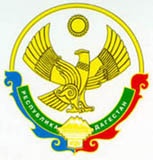 министерство ОБРАЗОВАНИЯ и НАУКИ РЕСПУБЛИКИ ДАГЕСТАНГосударственное казённое общеобразовательное учреждение  Республики Дагестан  «Индиранская средняя общеобразовательная школа Ахвахского района»368075  Республика Дагестан, Ахвахский район с. Индиран   htt:// https://indir.dagestanschool.ru    т.89289616204   indiranhkola@mail.ruот «02» сентября2020 г.                                                                                    №94  «О создании бракеражной комиссии на 2020-2021 учебный  год»В целях осуществления контроля организации питания обучающихся, качества доставляемых продуктов и соблюдения санитарно-гигиенических требований приприготовлении и раздаче пищиПриказываю:1 Создать бракеражную комиссию (далее – комиссия) в составе:Председатель комиссии:Магомедов М.Р. – директор школыЧлены комиссии:Исмаилов М.Т. – зам. директора по УВРИльясова П.Г. – учитель начальных классовСагитова Э.С. –профком2 Утвердить Положение о бракеражной комиссии 3 Утвердить план работы комиссии на 2020-2021 учебный год. 3.1. ежедневно заносить в контрольный журнал результаты органолептической оценкиприготовленной пищи;3.2. ежеквартально предоставлять директору школы отчёт о результатах проведённой работы4. Бракеражной комиссии строго руководствоваться Положением о бракеражной комиссии, утвержденным настоящим приказом.5.      Работникам пищеблока оказывать содействие членам бракеражной комиссии во время проверок.6. Контроль за исполнением приказа оставляю за собой.ДиректорГКОУ РД «ИндиранскаяСОШ»  _________________ /Магомедов М.Р./